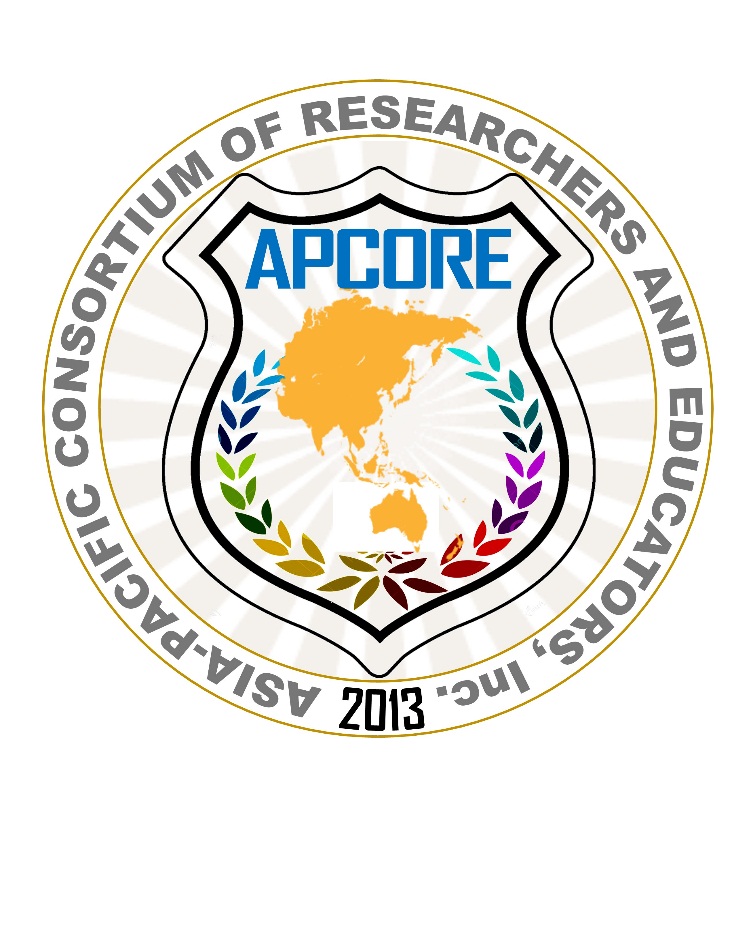 ASIA-PACIFIC CONSORTIUM OF RESEARCHERS AND EDUCATORSINSTITUTIONAL MEMBERSHIP APPLICATION FORM Renewal                       New         Renewal                       New         Renewal                       New         Renewal                       New         Renewal                       New         Renewal                       New         Renewal                       New         Renewal                       New        Date: Date: Date: Payment Details: 	 Membership fee  	                 $250 or PhP10,000 Name of Bank:	Banco de Oro	Address:		Old Sta. Mesa – Albina Branch	 Account Name:	Asia-Pacific Consortium of Researchers and Educators, Inc.Account Number:	Peso Savings Account No. 007090106605      		Dollar Savings Account No. 107090098491Payment Details: 	 Membership fee  	                 $250 or PhP10,000 Name of Bank:	Banco de Oro	Address:		Old Sta. Mesa – Albina Branch	 Account Name:	Asia-Pacific Consortium of Researchers and Educators, Inc.Account Number:	Peso Savings Account No. 007090106605      		Dollar Savings Account No. 107090098491Payment Details: 	 Membership fee  	                 $250 or PhP10,000 Name of Bank:	Banco de Oro	Address:		Old Sta. Mesa – Albina Branch	 Account Name:	Asia-Pacific Consortium of Researchers and Educators, Inc.Account Number:	Peso Savings Account No. 007090106605      		Dollar Savings Account No. 107090098491Payment Details: 	 Membership fee  	                 $250 or PhP10,000 Name of Bank:	Banco de Oro	Address:		Old Sta. Mesa – Albina Branch	 Account Name:	Asia-Pacific Consortium of Researchers and Educators, Inc.Account Number:	Peso Savings Account No. 007090106605      		Dollar Savings Account No. 107090098491Payment Details: 	 Membership fee  	                 $250 or PhP10,000 Name of Bank:	Banco de Oro	Address:		Old Sta. Mesa – Albina Branch	 Account Name:	Asia-Pacific Consortium of Researchers and Educators, Inc.Account Number:	Peso Savings Account No. 007090106605      		Dollar Savings Account No. 107090098491Payment Details: 	 Membership fee  	                 $250 or PhP10,000 Name of Bank:	Banco de Oro	Address:		Old Sta. Mesa – Albina Branch	 Account Name:	Asia-Pacific Consortium of Researchers and Educators, Inc.Account Number:	Peso Savings Account No. 007090106605      		Dollar Savings Account No. 107090098491Important notesAll prices quoted are in US Dollars (AUD) and Philippine Peso (conversion in PhP may vary on the actual exchange rate on the day of the payment).By completing this registration form you have read, understood and agree to the cancellation policies and the privacy statement as stated on this formPlease keep a photocopy for your records.  One form per person.Important notesAll prices quoted are in US Dollars (AUD) and Philippine Peso (conversion in PhP may vary on the actual exchange rate on the day of the payment).By completing this registration form you have read, understood and agree to the cancellation policies and the privacy statement as stated on this formPlease keep a photocopy for your records.  One form per person.Important notesAll prices quoted are in US Dollars (AUD) and Philippine Peso (conversion in PhP may vary on the actual exchange rate on the day of the payment).By completing this registration form you have read, understood and agree to the cancellation policies and the privacy statement as stated on this formPlease keep a photocopy for your records.  One form per person.Important notesAll prices quoted are in US Dollars (AUD) and Philippine Peso (conversion in PhP may vary on the actual exchange rate on the day of the payment).By completing this registration form you have read, understood and agree to the cancellation policies and the privacy statement as stated on this formPlease keep a photocopy for your records.  One form per person.Important notesAll prices quoted are in US Dollars (AUD) and Philippine Peso (conversion in PhP may vary on the actual exchange rate on the day of the payment).By completing this registration form you have read, understood and agree to the cancellation policies and the privacy statement as stated on this formPlease keep a photocopy for your records.  One form per person.Please complete and return this form along with payment to:Country Secretariat:PHILIPPINES (2015-2018)RESEARCH MANAGEMENT OFFICERM S306, 3rd Floor, Mabini Campus, Polytechnic University of the Philippines, Anonas St., Sta. Mesa, Manila City; +63 (917) 547 7458; +63 (02) 7164033apcoreincorporated@gmail.comPlease complete and return this form along with payment to:Country Secretariat:PHILIPPINES (2015-2018)RESEARCH MANAGEMENT OFFICERM S306, 3rd Floor, Mabini Campus, Polytechnic University of the Philippines, Anonas St., Sta. Mesa, Manila City; +63 (917) 547 7458; +63 (02) 7164033apcoreincorporated@gmail.comPlease complete and return this form along with payment to:Country Secretariat:PHILIPPINES (2015-2018)RESEARCH MANAGEMENT OFFICERM S306, 3rd Floor, Mabini Campus, Polytechnic University of the Philippines, Anonas St., Sta. Mesa, Manila City; +63 (917) 547 7458; +63 (02) 7164033apcoreincorporated@gmail.comPlease complete and return this form along with payment to:Country Secretariat:PHILIPPINES (2015-2018)RESEARCH MANAGEMENT OFFICERM S306, 3rd Floor, Mabini Campus, Polytechnic University of the Philippines, Anonas St., Sta. Mesa, Manila City; +63 (917) 547 7458; +63 (02) 7164033apcoreincorporated@gmail.comPlease complete and return this form along with payment to:Country Secretariat:PHILIPPINES (2015-2018)RESEARCH MANAGEMENT OFFICERM S306, 3rd Floor, Mabini Campus, Polytechnic University of the Philippines, Anonas St., Sta. Mesa, Manila City; +63 (917) 547 7458; +63 (02) 7164033apcoreincorporated@gmail.comPlease complete and return this form along with payment to:Country Secretariat:PHILIPPINES (2015-2018)RESEARCH MANAGEMENT OFFICERM S306, 3rd Floor, Mabini Campus, Polytechnic University of the Philippines, Anonas St., Sta. Mesa, Manila City; +63 (917) 547 7458; +63 (02) 7164033apcoreincorporated@gmail.comImportant notesAll prices quoted are in US Dollars (AUD) and Philippine Peso (conversion in PhP may vary on the actual exchange rate on the day of the payment).By completing this registration form you have read, understood and agree to the cancellation policies and the privacy statement as stated on this formPlease keep a photocopy for your records.  One form per person.Important notesAll prices quoted are in US Dollars (AUD) and Philippine Peso (conversion in PhP may vary on the actual exchange rate on the day of the payment).By completing this registration form you have read, understood and agree to the cancellation policies and the privacy statement as stated on this formPlease keep a photocopy for your records.  One form per person.Important notesAll prices quoted are in US Dollars (AUD) and Philippine Peso (conversion in PhP may vary on the actual exchange rate on the day of the payment).By completing this registration form you have read, understood and agree to the cancellation policies and the privacy statement as stated on this formPlease keep a photocopy for your records.  One form per person.Important notesAll prices quoted are in US Dollars (AUD) and Philippine Peso (conversion in PhP may vary on the actual exchange rate on the day of the payment).By completing this registration form you have read, understood and agree to the cancellation policies and the privacy statement as stated on this formPlease keep a photocopy for your records.  One form per person.Important notesAll prices quoted are in US Dollars (AUD) and Philippine Peso (conversion in PhP may vary on the actual exchange rate on the day of the payment).By completing this registration form you have read, understood and agree to the cancellation policies and the privacy statement as stated on this formPlease keep a photocopy for your records.  One form per person.Institution’s Contact Person detailsInstitution’s Contact Person detailsInstitution’s Contact Person detailsInstitution’s Contact Person detailsInstitution’s Contact Person detailsInstitution’s Contact Person detailsInstitution’s Contact Person detailsInstitution’s Contact Person detailsInstitution’s Contact Person detailsInstitution’s Contact Person detailsInstitution’s Contact Person details Inst.        Asst. Prof.       Assoc. Prof.        Dr       Prof.  Inst.        Asst. Prof.       Assoc. Prof.        Dr       Prof.  Inst.        Asst. Prof.       Assoc. Prof.        Dr       Prof.  Inst.        Asst. Prof.       Assoc. Prof.        Dr       Prof.  Inst.        Asst. Prof.       Assoc. Prof.        Dr       Prof.  Inst.        Asst. Prof.       Assoc. Prof.        Dr       Prof. Other (please specify)Other (please specify)Last NameFirst NameFirst NameMiddle InitialMiddle InitialMiddle InitialAddressPosition in the Institution/OrganizationPosition in the Institution/OrganizationWork phoneWork faxWork faxMobileEmail of Contact PersonEmail of Contact PersonInstitution Information Institution Information Institution Information Institution Information Institution Information Institution Information Institution Information Name of Institution/OrganizationName of Institution/OrganizationAddressAddressName of PresidentName of PresidentResearch DirectorResearch DirectorPhone No.EmailFaxCityProvince/StateWebsiteSignaturesSignaturesSignaturesSignaturesSignaturesSignaturesI authorize APCoRE, Inc. for the verification of the information provided in this form. I authorize APCoRE, Inc. for the verification of the information provided in this form. I authorize APCoRE, Inc. for the verification of the information provided in this form. I authorize APCoRE, Inc. for the verification of the information provided in this form. I authorize APCoRE, Inc. for the verification of the information provided in this form. I authorize APCoRE, Inc. for the verification of the information provided in this form. Signature of Institutions RepresentativeSignature of Institutions RepresentativeDateAPCoRE Membership No.Signature of Authorized APCoRE Committee OfficialSignature of Authorized APCoRE Committee OfficialMembership Revocation PolicyThe Board of Trustees is authorized to revoke membership anytime, as it deems necessary, whenever any of the following grounds are present:The Institution is proven to practice unethical conduct in the field of research and education;The Institution subsequently changed its general vision and becomes no longer in consonance with that of the Consortium.  Failure on the part of the Institution to participate in annual conferences for three consecutive times.  4.	Other grounds that are synonymous or graver than the above.  